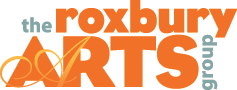 Ballet 2019 Fall Registration Form Beginning Thursday, October 3, 2019 from 4:10 – 4:55pClass will take place on Thursdays: October 3, 10, 17, 24 / Nov 7, 14, 21 / Dec 5, 12, 19Last class and performance day on Dec 19 at 4:10pAges 6 - 10Registration Fee: $100 – 10-week session, scholarships & payment plans available, tuition can be paid onlineClass Location: Robinson Terrace, Stamford28652 NY-23, Stamford, NY 12167Please contact the Roxbury Arts Group with any questions:607.326.7908  programs@roxburyartsgroup.orgThis class introduces young dancers to the practice of ballet, an important foundation for all dance forms. Students will learn basic exercises, turns, and floor combinations.*A separate form is required for each child in familyDANCE STUDENT NAME________________________________________________ BIRTHDATE__________________AGE________________ GRADE______________PARENT/GUARDIAN #1:NAME________________________________________________________________ EMAIL ADDRESS: ______________________________________________________ PHONE NUMBERS: HOME_______________________________________________WORK_____________________________ CELL______________________________MAILING ADDRESS:____________________________________________________ ______________________________________________________________________PARENT/GUARDIAN #2:NAME:________________________________________________________________ EMAIL ADDRESS: ______________________________________________________ PHONE NUMBERS: HOME_______________________________________________WORK_____________________________ CELL______________________________MAILING ADDRESS:____________________________________________________ ______________________________________________________________________EMERGENCY CONTACT #1: NAME: _______________________________________________________________ RELATIONSHIP TO CHILD: ______________________________________________EMAIL ADDRESS: ______________________________________________________ PHONE NUMBERS: HOME_______________________________________________WORK_____________________________ CELL______________________________EMERGENCY CONTACT #2: NAME: _______________________________________________________________ RELATIONSHIP TO CHILD: ______________________________________________EMAIL ADDRESS: ______________________________________________________ PHONE NUMBERS: HOME_______________________________________________WORK_____________________________ CELL______________________________As the parent/legal guardian, I understand the need for a prompt drop-off and pick-up. I will insure that my child is prepared for class, wearing the proper clothes for dance/movement. I have signed the parent/guardian release form. __________________________________        ________________________________                          AGREED TO BY (SIGNATURE)                        RELATIONSHIP TO CHILD __________________________________DATE 